	       NSA Valentines Day Bash     	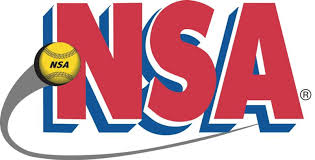 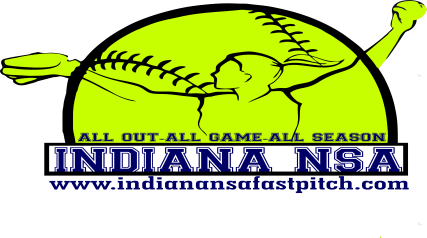         				         Plex South-Ft Wayne, IN            February 2-3, 2019        16u Pool Michiana Lady Scrappers		3)   Caledonia Chaos Lazers Black				4)   Indiana ShockwavesSaturday	8:00 AM 	Field #2		Scrappers vs Lazers Black  5-1Saturday	9:10 AM 	Field #2 	Scrappers vs Caledonia Chaos  9-0Saturday	10:20 AM	Field #2		Lazers Black vs Ind Shockwaves  17-0Saturday	11:30 AM	Field #2		Caledonia Chaos Ind Shockwaves  6-1Saturday 	5:30 PM 	Field #2 	Scrappers vs Ind Shockwaves 9-1Sunday  	8:00 AM	Field #1		Lazers Black vs Caledonia Chaos  7-4All pool games are 60 minutes, drop dead, revert back if not a complete inning,Games may end in a tie.